1- наурыз алғыс айту күніне арналған «Алғыс айту – парызым!» тәрбиелік сағаттың ақпараты       27.02.2023 күні №9 жалпы білім беретін мектеп кітапханасында 2Б сынып оқушыларының қатысуымен «Алғыс айту – парызым!» атты  іс-шара  ұйымдастырылды.Оқушылар ата – аналарына, ұстаздарына, достарына, тіршілік көздеріне деген алғыстарын айтып, жылы тілектерін білдірді. Шара барысында «Алғысым шексіз» тақырыбында кітап көрмесімен ұйымдастырылып оқушыларға  таныстырылды.#Біртұтас_тәрбие#ҚОББТӘРБИЕ#uo_krg	@balqash_qalasy_bilim_bolimi@rumcdo_official@umckrg@balqash_qalasy_akimdigi@balqash_qbb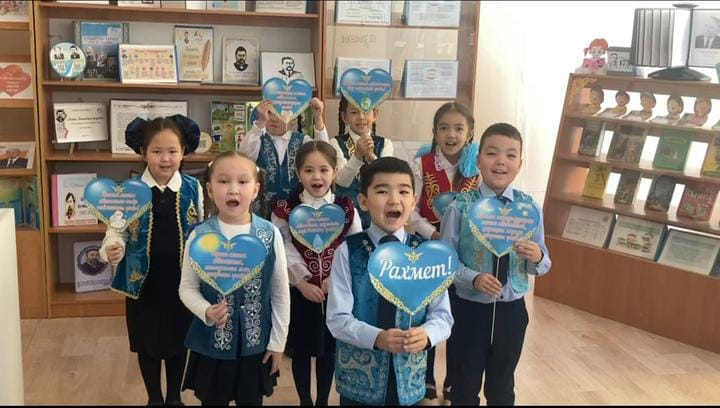 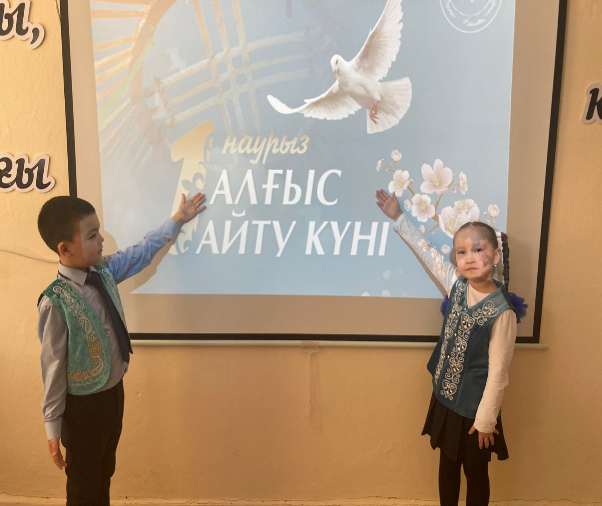 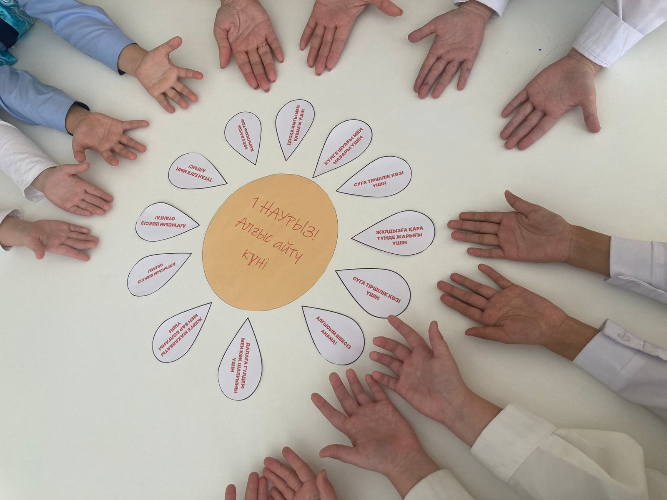 1 марта на День благодарения«Алғыс айту – парызым!»информация воспитательного часа27.02.2023 в библиотеке общеобразовательной школы №9 с участием учащихся 2Б класса была проведена  «Алғыс айту – парызым!»  акция было организовано мероприятие.Учащиеся поблагодарили родителей, учителей, друзей, источник жизни, выразили теплые пожелания. В ходе мероприятия была организована книжная выставка на тему «благодарности».